1,219215660View Latest VersionPDFCiteHistoryShare  Altmetric Score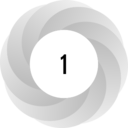 TagsBacteriaDiversityIrrigationPopulationQualityWaterArticle rating3.22|64 reviewersReview this ArticleArticleFeb 19, 2024Qeios ID: RUIZ35Open AccessCC BYhttps://doi.org/10.32388/RUIZ35Assessment of Quality, Bacterial Population and Diversity of Irrigation Water in Selected Areas of Minna, Niger State, NigeriaAnthony Ozoemenam Uzoma1, Maryam Abubakar Abdallah1, Tajudeen Muhammad Salaudeen1Affiliations Declarations